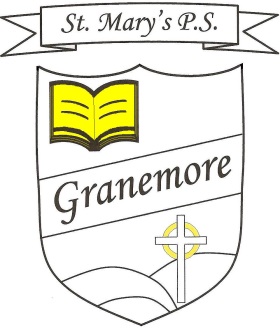 Cill Chluana Parish Nursery and St Mary’s Primary School, Granemore.Homework PolicyReviewed March 2020